ТЕРРИТОРИАЛЬНАЯ ИЗБИРАТЕЛЬНАЯ КОМИССИЯ ГОРОДА  ЗВЕРЕВО РОСТОВСКОЙ ОБЛАСТИО перечнях и формах документов, представляемых кандидатами и избирательными объединениями в Территориальную избирательную комиссию города Зверево для уведомления о выдвижении и регистрации кандидатов, списков кандидатов при проведении дополнительных выборов депутата Зверевской городской Думы шестого созыва по одномандатному избирательному округу № 14В соответствии с пунктом 8 статьи 25,  пунктом 9 статьи 26 федерального закона от 12.06.2002 № 67-ФЗ «Об основных гарантиях избирательных прав и права на участие в референдуме граждан Российской Федерации», частью 10 статьей 16, частью 13 статьей 17  областного закона от 12.05.2016 № 525-ЗС «О выборах и референдумах в Ростовской области», методическими рекомендациями по вопросам, связанным с выдвижением и регистрацией кандидатов, списков кандидатов на выборах в органы государственной власти субъектов Российской Федерации и органы местного самоуправления, утвержденными постановлением ЦИК России от 11.06.2014 № 235/1486-6, Методическими рекомендациями по приему и проверке подписных листов с подписями избирателей в поддержку выдвижения (самовыдвижения) кандидатов на выборах, проводимых в субъектах Российской Федерации, утвержденными постановлением ЦИК России от 13.06.2012 № 128/986-6, Территориальная избирательная комиссия города Зверево Ростовской областипостановляет:Одобрить:1.1. Перечень документов, представляемых избирательными объединениями в Территориальную избирательную комиссию при проведении дополнительных выборов депутата Зверевской городской Думы шестого созыва по одномандатному избирательному округу № 14 (Приложение № 1);1.2. Перечень документов, представляемых кандидатами в Территориальную избирательную комиссию города Зверево при проведении дополнительных выборов депутата Зверевской городской Думы шестого созыва по одномандатному избирательному округу № 14 (Приложение № 2);1.3. Рекомендуемые формы избирательных документов, представляемых в Территориальную избирательную комиссию города Зверево для уведомления о выдвижении и регистрации кандидатов, списков кандидатов (Приложения  № 3-16).2. Утвердить:2.1. Форму списка кандидатов в депутаты Зверевской городской Думы шестого созыва по одномандатному избирательному округу № 14 (Приложение № 17).2.2. Форму протокола об итогах сбора подписей избирателей, собранных в поддержку выдвижения кандидата в депутаты Зверевской городской Думы шестого созыва по одномандатному избирательному округу № 14 (Приложение № 18).3. Разместить настоящее постановление на сайте Территориальной избирательной комиссии города Зверево в информационно-коммуникационной сети «Интернет».4. Контроль за выполнением настоящего постановления возложить на секретаря Территориальной избирательной комиссии города Зверево А.О.Кузнецову.Председатель комиссии                                                            С.В. МироненкоСекретарь комиссии                                                                  А.О. КузнецоваПОСТАНОВЛЕНИЕПОСТАНОВЛЕНИЕ28 июня 2018г.№ 63-10г. Зверевог. Зверево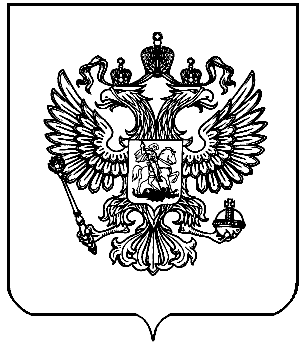 